INSTITUTO DE CIÊNCIAS BIOLÓGICASDEPARTAMENTO DE ZOOLOGIAEMENTA DE DISCIPLINANome da Disciplina Código ICTIOLOGIA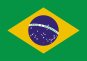 ZOL 608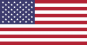 ZOL 608Carga HoráriaCarga HoráriaCarga HoráriaCréditosTeórica60Prática15Total755Ano LetivoPeríodoPré-requisitosCódigoZOOLOGIA IIIZOL 014Cursos para os quais é ministradaClassificação da disciplinaCiências Biológicas - DiurnoOPTATIVACiências Biológicas - NoturnoOPTATIVAEmenta: Abordagem evolutiva de diversos aspectos da biologia de vertebrados basais até o momento da passagem para terra firme. Pode-se incluir táxons filogeneticamente relacionados a vertebrados. Programa:Carga horária presencial teórica: 45hCarga horária presencial prática: 15 h (LABORATORIAL)Carga horária à distância: 15hCephalochordata, Urochordata, Myxiniformes, Petromyzontiformes, Chondrichthyes, Actinopterygii e Sarcopterygii até a passagem para terra firme: um enfoque evolutivo e crítico.Avaliações: Trabalhos em grupo, com apresentação em sala. Em torno de 6 avaliações, com alguma flexibilidade. Notas aproximadamente iguais.EXAME ESPECIAL: facultado ao aluno Bibliografia:Dawkins, R., 2004. A Grande História da Evolução. Companhia das Letras.Pough, F. H., Janis, C. M & Heiser, J. B., 2003. A Vida dos Vertebrados. Atheneu Editora São Paulo, 3a ed.Triques, M. L. & Christoffersen, M. L., 2017. Peixes Conquistam a Terra Firme: Nova Abordagem para um Evento Acidental Único. Editora Baraúna.Bibliografia Complementar: Os grupos de alunos serão estimulados e terão liberdade para buscar literatura de seu interesse mais particular (na maioria dos trabalhos), desde que enfocados em evolução.Professores Responsáveis: MAURO LUÍS TRIQUESAnuência Departamental:Data da aprovação na câmara:Dados da Chefia